KV EENDRACHT AALTER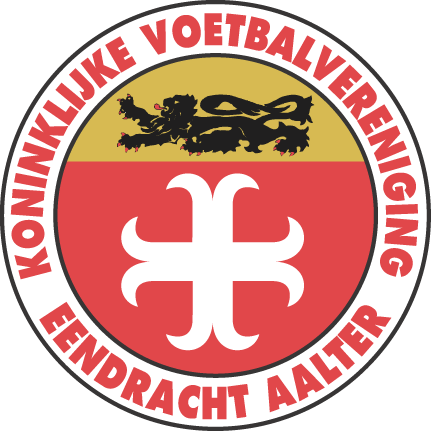 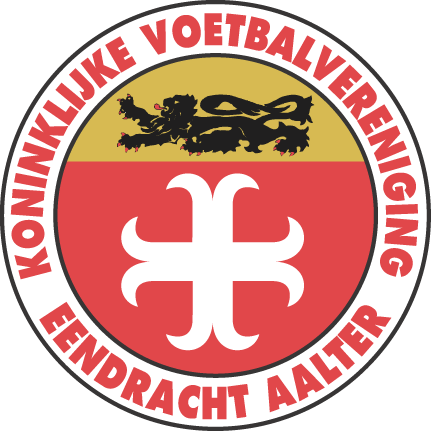 EXTRA KLEDIJ BESTELLENPRIJSOVERZICHT-------------- --------------- -------------- --------------- -------------- --------------- -------------- -----------------NAAM: ________________________________________________     PLOEG: U _____wenst het volgende te bestellen: 							SUBTOTAAL		________________							TOTAAL		________________Ik betaal onmiddellijk contant of ik schrijf over op rekeningnummer BE19 3900 4848 6012 op naam van “KVE Aalter jeugd” met vermelding van de naam van de speler + het geboortejaar .ARTIKELKINDEREN (tem maat 164)VOLWASSENEN (S,M,L, XL)Trainingstop met rits27 €35 €T-shirt18 €23 €Polo23 €27 €Regenjas32 €38 €Voetbalkousen6 €6 €Voetbalshort10 €13 €Rugzak (duiveltjes)24 €24 €Voetbaltas Small – Medium - Large23 €    - 27 €    - 31 €23 €    - 27 €    - 31 €MAATAANTALEURTrainingstop met ritsT-shirtPoloRegenjasVoetbalkousenVoetbalshortRugzak (duiveltjes)/Voetbaltas S – M  - LMAATEURSweater 0 € (voor iedereen)Trainingsvest25 € (enkel voor nieuwe spelers)Trainingsbroek25 € (enkel voor nieuwe spelers)Wedstrijdbroek25 € (enkel voor nieuwe spelers)Wedstrijdkousen25 € (enkel voor nieuwe spelers)Lidgeld (U6-U7: 145€ - vanaf U8: 220€ - vanaf U12: 255€)Lidgeld (U6-U7: 145€ - vanaf U8: 220€ - vanaf U12: 255€)